Внутригородское муниципальное образование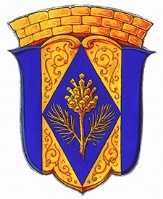 	Санкт-Петербурга поселок Комарово		МУНИЦИПАЛЬНЫЙ СОВЕТ ПЯТОГО СОЗЫВА	РЕШЕНИЕ01 октября 2018 года	                  №  9-1 «О внесении изменений и дополнений в Устав внутригородского муниципального образования Санкт-Петербурга поселок Комарово в первом чтении»В связи с приведением Устава внутригородского муниципального образования Санкт-Петербурга поселок Комарово (далее – Устав) в соответствие с действующим законодательством, муниципальный советРЕШИЛ:Подпункт 2 пункта 2 статьи 4 Устава  изложить в следующей редакции:« 2) составление и рассмотрение проекта бюджета муниципального образования, утверждение и исполнение бюджета муниципального образования, осуществление контроля  за его исполнением, составление и утверждение отчета об исполнении бюджета муниципального образования;»В подпункт 19 пункта 2 статьи 4 Устава внести изменения, изложив его в следующей редакции:«19) установление тарифов на услуги, предоставляемые муниципальными предприятиями и учреждениями, и работы, выполняемые муниципальными предприятиями и учреждениями, если иное не предусмотрено федеральными законами;»В подпункт 26 пункта 2 статьи 4 Устава внести изменения, изложив его в следующей редакции:		« 26) участие в  деятельности по профилактике правонарушений в Санкт-Петербурге в соответствии с федеральным законодательством и законодательством Санкт-Петербурга;»Подпункт 1 пункта 2 статьи 44 Устава  изложить в следующей редакции:«1) заниматься предпринимательской деятельностью лично или через доверенных лиц, участвовать в управлении коммерческой организацией или в управлении некоммерческой организацией (за исключением участия в управлении Совета муниципальных образований Санкт-Петербурга, иных объединений муниципальных образований, политической партией, участия в съезде (конференции) или общем собрании иной общественной организации, жилищного, жилищно-строительного, гаражного кооперативов, садоводческого, огороднического, дачного потребительских кооперативов, товарищества собственников недвижимости), кроме случаев, предусмотренных федеральными законами, и случаев, если участие в управлении организацией осуществляется в соответствии с законодательством Российской Федерации от имени органа местного самоуправления;Решение подлежит официальному  опубликованию  в газете «Вести Келломяки-Комарово».6.          Контроль за исполнением настоящего Решения оставляю за собой.Глава муниципального образования                                                                 А.С. Журавская 